**Contact Queen Coordinator Michelle Smith for Application and Handbook**Michellesmith010@gmail.comCell: 970-630-5868Application also available on the Yuma County Webpagehttps://yumacounty.net/county-fair/royalty/ Yuma County fair queen lady-in-waiting contestDeadline Thursday, July 29, 2021 by 5pm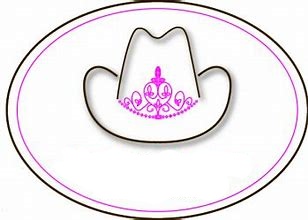 